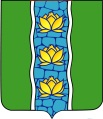 АДМИНИСТРАЦИЯ   КУВШИНОВСКОГО  РАЙОНАПОСТАНОВЛЕНИЕО снятии особого противопожарного режима на территории Кувшиновского района Тверской области
            В связи с установлением погодных условий, способствующих снижению класса пожарной опасности в лесах и населенных пунктах Кувшиновского района Тверской области,ПОСТАНОВЛЯЮ:1. Снять особый противопожарный режим с 07 мая 2019 года, установленный на территории Кувшиновского района Тверской области постановлением администрации Кувшиновского района от 17 апреля 2019 года № 179  «О введении особого противопожарного режима на территории Кувшиновского района Тверской области».2. Признать утратившим силу:- постановление администрации Кувшиновского района от 17 апреля 2019 года № 179  «О введении особого противопожарного режима на территории Кувшиновского района Тверской области»;3. Настоящее постановление опубликовать в общественно-политической газете «Знамя», а также на официальном сайте администрации Кувшиновского района в сети «Интернет».         4. Контроль за исполнением настоящего постановления оставляю за собой.И. о. главы администрации Кувшиновского района                                                           А.С. Никифорова 06.05.2019 г.№203г. Кувшиново